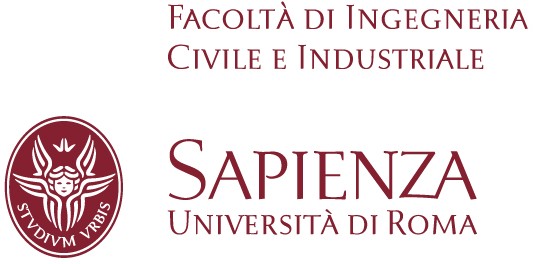 Al Preside della Facoltà di Ingegneria Civile e Industriale(da presentare con un anticipo 7 gg lavorativi)Il/la sottoscritto/a _______________________________nato/a a _____________________________il                               residente in		via/viale						in qualità di                                                      del   Dip.to	 Facoltà  Ente  Associaz.  Gruppo  Società 				   	P.IVA/C.F.						con sede in  		      	    Codice Univoco SDI										(per fatturazione elettronica) Tel.:	      e-mail:.													 chiede ai sensi del Regolamento approvato con D.R. n. 3284 del 19 dicembre 2017, l’uso dei seguenti spazi:Sala Chiostro  Sala Affreschi  Chiostro  Sala Consiliare  Aula/e  	                                           della Facoltà di Ingegneria Civile e Industriale per la seguente attività:Tipologia evento: CONVEGNO  RIUNIONE  SEMINARI  WORKSHOP  ALTRO___________________________________________________________________________________________ 	L’attività avrà inizio il giorno	alle ore	e terminerà il giorno	alle ore 					 Contenuti culturali, divulgativi e comunicativi (spiegare con precisione e possibilmente allegare programma di dettaglio).Eventuali relatori: 				A chi è rivolta la manifestazione: 				 A tal fine comunica:	che è prevista la partecipazione di nr.	persone;compagnia assicuratrice 	n. contratto  _____________________________con i massimali RCO _______________________________ e RCT _____________________________________________che il soggetto referente e corresponsabile con il sottoscritto dell’attività è il sig.	    ;che:	 è prevista   non è prevista	la presenza di Autoritàsponsorizzazione o ausilio economico di soggetti esterni     si	 no pagamento quote di partecipazione  si  noNECESSITÀ LOGISTICHE PER L’EVENTOVideoproiettore	 Wi-Fi	 2 Totem                            TavoliE’ previsto il coffee break                 Catering pranzo            Catering cena                    Catering aperitivo rinforzatoVigilanza	                                    CommissariatoSERVIZI TECNICO – INFORMATICIAttività di assistenza tecnico-informatica di base erogate esclusivamente prima dell’evento e durante l’evento in orario di lavoro del personale (08:00-15:30):- Pubblicità sui canali istituzionali	 Pagina ufficiale Sapienza 	Social Media Contattare 30 gg. prima dell’evento 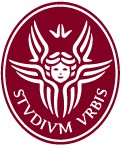 ATTREZZATURE DISPONIBILISALA DEL CHIOSTRO1 cattedra fissa, 150 sedie con braccioli; 2 microfoni wireless,  1 radiomicrofono a spilla (bavero);Lavagna touch (Flip); PC;Videoproiettore.SALETTA DEL CHIOSTRO1 cattedra mobile, 50 sedie senza braccioli, Lavagna touch (Flip), PC, Videoproiettore, 1 microfoni wireless,  1 radiomicrofono a spilla (bavero);AREA PORTICATO CHIOSTROPrese di corrente: 5 da 380V, 11 da 220V)ATRIO FRA LE DUE SALE2 banconi per la registrazione dei convegni, 1 tavolo poggia computer, 1 presa tel. (interno: 25. 388)INOLTREpaline per segnaletica: n. 4; tavoli/scrivania per riunioni: n. 15; (il montaggio a carico dell’organizzatore dell’evento)pannelli azzurri: n. 3 grandi (cm 98 x 239,5 circa); n. 2 piccoli (cm 98 x 150,0 circa); cavalletti in legno: n. 2 piccoli (50x40); n.3 grandi (50 x77).Linea telefonica: urbana (a carico della Presidenza); interurbana /internazionale (a carico dell’organizzatore dell’evento).Le attrezzature sopra elencate vanno richieste specificamente.Locandine e depliant che sponsorizzano l’evento devono contenere il Logo dell’Istituzione che promuove l’evento (Dipartimento, Facoltà), logo che deve essere richiesto.Dichiarazione di assunzione di responsabilità ai fini della concessione dell’autorizzazioneIl richiedente dichiara:di aver preso visione del regolamento per l’uso di spazi e/o locali dell’Università degli Studi di Roma ‘’Sapienza’’ e di accettare incondizionatamente le relative prescrizioni;utilizzare le attrezzature messe a disposizione esclusivamente per lo svolgimento dell’evento e della didattica (es. no tavoli per buffet);che è/non è prevista una quota di partecipazione per i fruitori dell’evento;che è/non è prevista la partecipazione di sponsor – indicare eventuali sponsor;assicurare e/o in ogni modo vigilare in caso d’esposizione di macchine o attrezzature di valore, poiché la Facoltà respinge ogni responsabilità per eventuali danni che potessero occorrere;rispettare gli orari e lasciare i locali e le attrezzature nelle condizioni originali e a risarcire la Facoltà per i danni cheeventualmente possano essere arrecati durante lo svolgimento della manifestazione;comunicare tempestivamente via e-mail il rinvio o la rinuncia alla manifestazione.Il richiedenteRoma, lì 	Parte riservata alla PresidenzaVista la disponibilità SI NON SI AUTORIZZA l’uso degli spazi e delle attrezzature richiesti.Istituzionale gratuito        Istituzionale con rimborso spese    Istituz. in partenariato con terzi con pagamento di un corrispettivo agevolato                                                                                                                                                                                                               (art.3 lett. c ed e, Reg.)NOTE:  	                                                                                                                                                                                    IL PRESIDE             Prof. Carlo Massimo CasciolaRoma, lì   	  Prot. uscita  	Class: III-8Presidenza Facoltà di Ingegneria Civile e IndustrialeVia Eudossiana 18, 00184 RomaT (+39) 06 44585942 E-mail: laura.colasanti@uniroma1.it